1997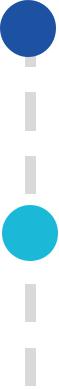 Network Medical established by Phil Weston Neck Ear Throat Work Medical1998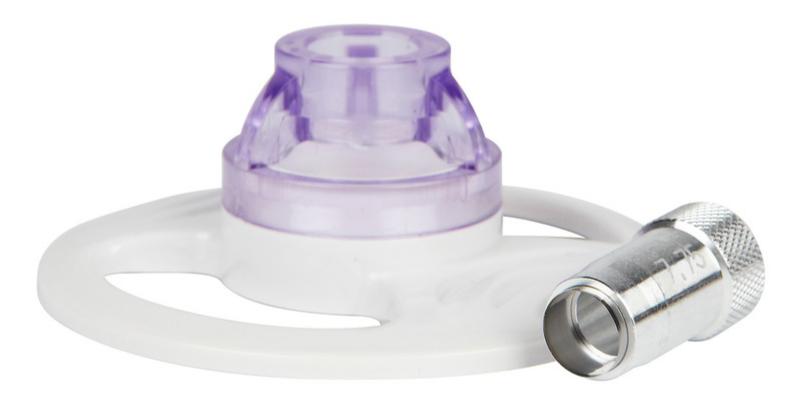 Ophthalmic division launched with introduction of CORONET™ standard trephines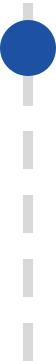 1999Government SMART award for development of trephine technology2000 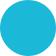 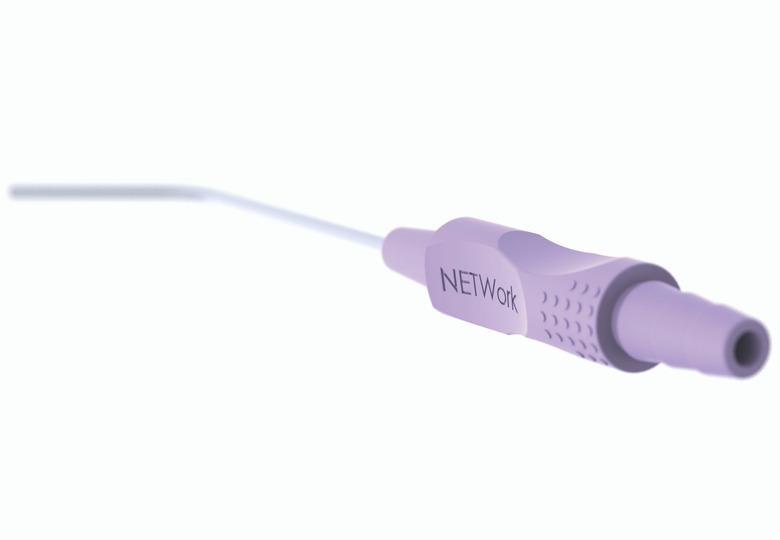 CORONET™ Recipient Vacuum Trephine and Donor Punch launched (Patent Protected)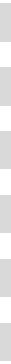 2003 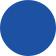 Launched NETCELL™ Series 5000™ PVA Nasal Packs (Patent Protected) 2004Network ENT™ Suction Tubes with uniqueergonomic handle launched2005 CORONET™ Artificial Anterior Chamber launched 2006Precision LASIK Blades launched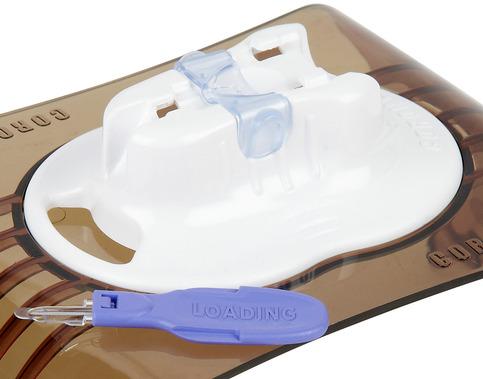 2007 CORONET™ Orbital Implants launched 2009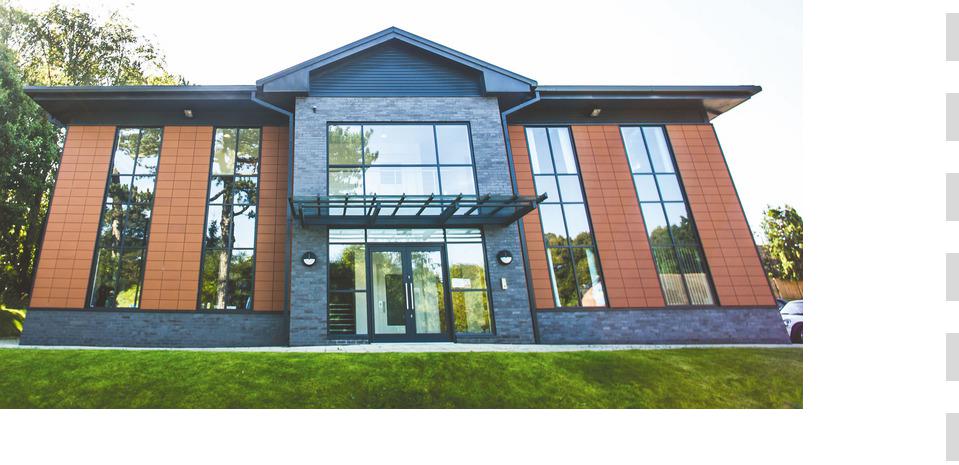 CORONET™ EndoGlide™ developed and launched in collaboration with Prof Don Tan (Patent Protected)2011 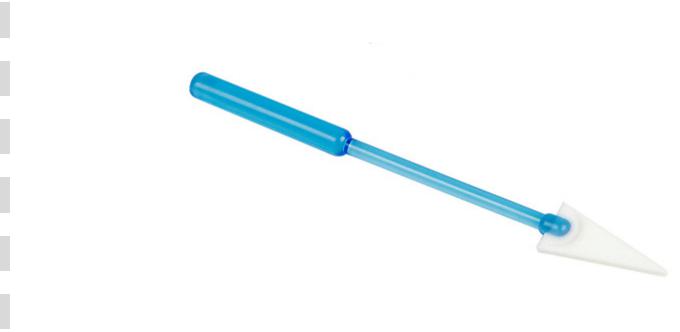 Moved into new purpose built head office and manufacturing site in Yorkshire UK 2013Dedicated PVA production site opened inConnecticut USA 2015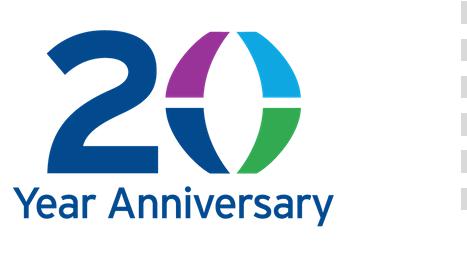 Satellite sales office CORONET MedicalTechnologies set up in Philadelphia USA 2016Network Medical re-brand and expansion of UK manfuacturing facility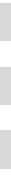 CORONET™ Clear-Vue™ Launched2017   (Patent Protected)Celebration of 20 years of business withdistribution across 72 countries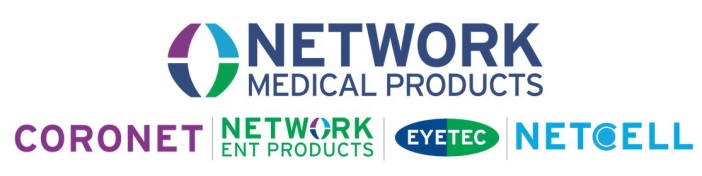 